ООО «Время Фэнтэзи»220030, г. Минск, ул. Первомайская, 14 – офис 204                                 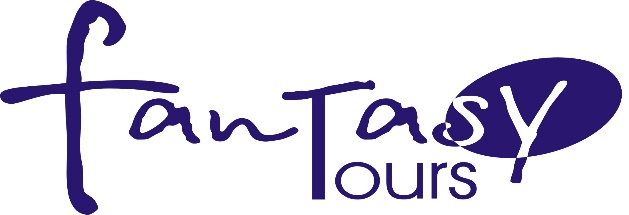 р/с BY38BPSB30121030650149330000 БИК BPSBBY2XРД №700 ОАО «СберБанк» г. Минск, пр-т Машерова, 80УНН 190218795; ОКПО 37547182E-mail: info@fantasytours.by www.fantasytours.by___________________________________________________________________________________________tel:+375 -17-355-51-11,  +375-17-355-52-22,  +375-17-355-53-53     Программа тура «Золотое кольцо Турции»Стамбул - Анкара - Каппадокия - Конья - Памуккале - Бурса - СтамбулДень 1 – Прибытие в Стамбул:
- Встреча с гидом. 
- Трансфер аэропорт-отель. 
- Ночлег в провинции Стамбула.
* Завтрак в первый день заезда не предусмотрен.День 2 – Завтрак.Экскурсия "Стамбул - столица императоров" - за доп. плату: 70 евро на человека (входные билеты входят в стоимость)После завтрака Вы отправитесь на площадь Ипподрома. Древнейшие памятники в самом центре и вокруг этой площади являются важнейшими достопримечательностями Стамбула. После этого Вы посетите Собор Святой Софии в Константинополе, Айя-Софья, Великая церковь, а ныне мечеть — у этой
интереснейшей постройки существует множество названий. О возведенном храме в свое время ходило множество легенд о затраченных ресурсах, но все они меркли по сравнению с действительностью. Затем вы окажетесь в Голубой Мечети султана Ахмета. Это одна из немногих мечетей в мире, имеющих шесть минаретов. Затем Вашему вниманию будет представлен Дворец Топкапы, являющийся крупнейшим и
старейшим дворцом в мире, сохранившимся до наших дней. Дворец расположен на месте первого поселения в Стамбуле, занимает один из семи холмов города и возвышается на историческом полуострове, откуда открывается великолепный вид на Золотой Рог, Босфор и Мраморное море. На протяжении 400 лет этот дворец являлся центром управления Османского Государства, одной из трёх крупнейших империй мира. Далее Вы отправитесь в увлекательнейшую прогулку на кораблике по Босфору. (экскурсия за дополнительную плату).
Ужин.
Ночлег в провинции СтамбулаДень 3 – Завтрак.АНКАРА – ЗАГАДОЧНАЯ КАППАДОКИЯ (ЭКСКУРСИИ ВКЛЮЧЕНЫ В СТОИМОСТЬ).После завтрака в отеле направляемся в Анкару. Вы посетите знаменитый музей Ататюрка, подробно рассказывающий о жизни того времени, сохранивший личные вещи Мустафы Кемаля. Время для обеда.
После предстоит переезд из Анкары в Каппадокию. По прибытию, для Вас будет проведена экскурсия по очаровывающему ландшафту Каппадокии, который еще называют «лунный ландшафт». Вы посетите Долину Любви и Долину Дербент, Аванос, удивительные смотровые площадки с потрясающими видами,
керамическую фабрику, знаменитые три красавицы и ковровую фабрику, а также подземный город (в зависимости от времени прибытия в Каппадокию экскурсия может быть перенесена на следующий день).
Ужин.
Ночь в отеле Каппадокии.День 4 - Завтрак.ВОЗДУШНЫЕ ШАРЫ И КАППАДОКИЯ (ЭКСКУРСИИ ЗА ДОПОЛНИТЕЛЬНУЮ ПЛАТУ).
Увидеть Каппадокию «Страну прекрасных коней» можно не только с земли, но и поднявшись высоко в небо. Невероятные красоты, которые откроются Вашему взору, не оставят Вас равнодушными.
Осуществить подобное путешествие можно на воздушном шаре! Удивительный ландшафт, десятки поднимающихся в небо шаров в лучах восходящего солнца, рассвет и удивительная картина пробуждения Каппадокии будет наверняка самым ярким впечатлением. Почти часовой полет позволит Вам насладится долинами и увидеть места недоступные для пешего посещения - (экскурсия за
дополнительную плату ранним утром). После завтрака в отеле будет возможность посетить музей под открытым небом Гереме – национальный парк-музей под защитой Юнеско - это ансамбль церквей, изумительного ландшафта и старинных фресок, сохранившимся на протяжении столетий - (экскурсия за дополнительную плату).Вечером Вам представится возможность при желании принять участие в удивительном шоу крутящихся дервишей. (экскурсия за дополнительную плату).Ужин.
Ночлег в отеле Каппадокии.День 5 – Завтрак.КОНЬЯ (ЭКСКУРСИЯ ВКЛЮЧЕНА В СТОИМОСТЬ).После раннего завтрака в отеле Вас ждет переезд и экскурсия по городу Конья. Конья, пожалуй, самый волшебный, спокойный и доброжелательный город во всей Турции. Легенды вплетаются здесь в историю так умело, что уже и не отличишь где правда, а где вымысел. Издревле Конья была и остается крупным
религиозным центром. Это город – родина Святой Параскевы (Пятницы), которую в христианстве издавна считают целительницей людей от самых тяжелых душевных и телесных недугов.Ужин
Переезд и ночлег в Памуккале.ДЕНЬ 6 - Завтрак ПАМУККАЛЕ - ИЕРАПОЛИС (ЭКСКУРСИЯ ЗА ДОПОЛНИТЕЛЬНУЮ ПЛАТУ)После завтрака в отеле, Вас ждут руины античного города Иераполис, который расположился на известняковых терассах. Здесь находятся развалины храма Аполлона, датируемые III веком н.э. Дальше мы поедем в Памуккале к «хлопковому замку». Видимые издалека всемирно известные белоснежные террасы (травертиновые образования) возникли в результате отложения солей из насыщенных кальцием источников термальных вод. (экскурсия за дополнительную плату). Возвращение в отель.Ужин. Ночь в отеле Памуккале.
ДЕНЬ 7 - ЗавтракСТАНОВЛЕНИЕ ОСМАНСКОЙ ИМПЕРИИ – БУРСА (ЭКСКУРСИЯ ВКЛЮЧЕНА В СТОИМОСТЬ).
После завтрака в отеле отправление в Бурсу.Бурса - первая столица Великой Османской Империи. Здесь возможно прочувствовать настоящий
османский дух на улочках города, в исторических местах. Панорамный обзор города.
Далее переезд в Стамбул – уникальный город в мире, стоящий на двух континентах одновременно и самый большой город в Турции, с богатой историей, необычайной архитектурой и идеальным местоположением.
Переезд, ужин и ночлег в провинции Стамбула.ДЕНЬ 8 - ЗавтракОтъезд.
В зависимости от времени вылета комфортабельный автобус доставит Вас в аэропорт для возвращения домой.
*Ужин в день отъезда не предусмотрен.Проживание*Предположительные отели по туру:
Стамбул – Sogut Hotel and Spa, Golden Way Hotel, Ramada Hotel & Suites By Windham Istanbul Merter.
Каппадокия – By Cappadocian Hotel, Mustafa Hotel, Dinler Nevşehir hotels, Suhan hotel, Tassaray Hotel.
Памуккале - Herakles Termal Hotel, Adem Pira Hotel, Halici Hotel.*Это предположительные отели по программе, которые не выбираются заранее
и могут быть заменены другими отелями такой же категории.
*Отели по программе находятся удаленно от исторических мест в провинции указанных городов.

*В отношении туристов, не следующих по программе тура либо же отделяющихся от группы, применяются меры со стороны туроператора в виде аннуляции всех входящих услуг по программе.В стоимость тура включено:
• Размещение в отелях 4*
• Ежедневные завтраки и ужины
• Перелет Минск-Стамбул-Минск
• Страховка
• Групповой трансфер
• Переезды между городами
• Русскоговорящий профессиональный гид
• Экскурсия «Загадочная Каппадокия»
• Экскурсия «Бурса – становление
Османской Империи»
• Экскурсия «Конья – город Святой
Параскевы Пятницы»
• Экскурсия «Анкара – современная
столица»

Дополнительные оплачивается:
- Экскурсия "Стамбул - столица императоров" - 70 евро на человека (входные билеты входят в стоимость) стоимость приблизительная.
- Экскурсия "Памуккале - Иераполис" - 40-43 евро (входной билет, трансфер, входной билет и бассейн Клеопатры), стоимость приблизительная.
- Удивительном шоу крутящихся дервишей - 20 евро, стоимость приблизительная
- Воздушные шары Каппадокия - 250 евро, стоимость приблизительная.

• Входные билеты на все объекты и музеи
• Обеды
• Личные расходы

